Appropriate workplace behaviour  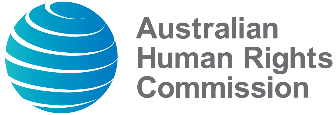 Training overviewThe Commission’s ‘Appropriate workplace behaviour’ training aims to enhance participants’ general understanding of appropriate workplace behaviour and ability to respond to instances of inappropriate behaviour in the workplace. Participants gain a deeper awareness of inappropriate behaviours such as discrimination, bullying and harassment and how they can implement strategies and be an effective bystander to address such behaviours. Key content covered includes: appropriate and inappropriate workplace behaviours, barriers to reporting, expectations of the employer and effective bystander action and support.Learning outcomes The key learning outcomes of the training are:increased knowledge and understanding of discrimination, bullying and harassment increased understanding of the different forms of discrimination, bullying and harassment may present itself increased understanding of the legal frameworks surrounding discrimination, bullying and harassmentincreased awareness of the impact discrimination, bullying and harassment may have on individuals and the workplaceincreased ability to respond to discrimination, bullying and harassment in the workplace.What’s included The Commission is able to deliver the training in all capital cities and regional centres, as well as via webinar. The training package includes:facilitation from an experienced trainerprovision of accessible training rooms (if required)invitation and registration serviceslight refreshmentstraining materials including handouts and stationary.CostOur standard Appropriate workplace behaviour training is delivered as a half-day training workshop. The cost of delivery is $3000 AUD + GST for up to 20 participants. This package may be tailored to your organisational needs in relation to the content and duration. Cost of delivery will vary dependant on travel and customisation. To discuss your organisation’s training needs or to obtain a quote, please contact the Commission’s education team at training@humanrights.gov.au.